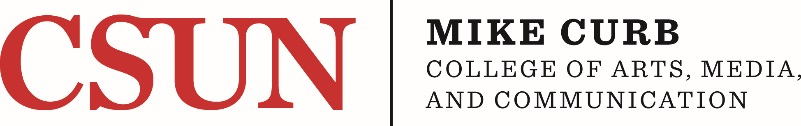 MCCAMC RESEARCH AND CREATIVE ACTIVITY AWARDS FOR 2020-2021APPLICATIONApplication must be submitted via email to Rachel Valiensi at rachel.valiensi@csun.eduby 5 pm on Monday, February 24, 2020. (Note: Due date coincides with deadline for the University level RSCA Awards. All applicants for the Reassigned Time and Mini-Grant awards are encouraged to apply to both the college and university competitions to increase your chance of receiving an award. The same project can only receive one award.)Files should be named 2021RSCA_Lastname_FirstnameNAME: DEPARTMENT: TITLE OF APPLICATION: TYPE OF REQUEST:___	Reassigned Time___	Mini-Grant 		Amount $            (maximum $5000.00)___	Travel Support	Amount $            (maximum $2000.00)Proposal Abstract (Limited to 1800 characters including spaces)provide an overview of the proposed project that: 1) provides background, 2) outlines the aims or outcomes and 3) describes the significance of the proposed projectProject Narrative (5 double-spaced pages maximum) Please keep in mind that the project should be written in such a fashion that it can be clearly understood by academics outside the applicant’s disciplineIdentify the Problem, Project or SubjectAim or Expected Outcome Research or Creative ProcessPotential SignificanceTimelinePlans for DisseminationAvailability of ResourcesReferences Cited (1 page maximum, single-spaced) Detailed Budget (for mini-grants and travel support requests) OR Justification (for reassigned time requests) (1 page maximum)Prior Funding InformationList any University or College RSCA Awards received in the past 4 years. Please provide for each the title and year received.Curriculum Vitae (2 single-spaced pages maximum)